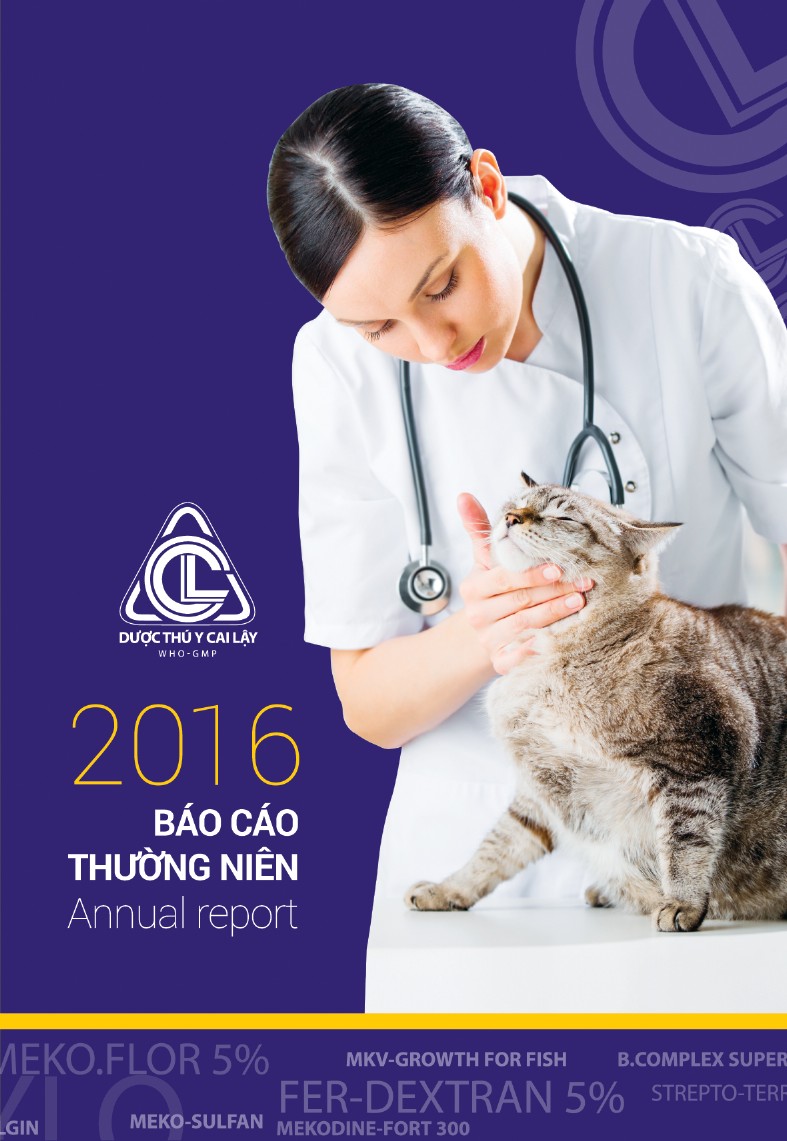 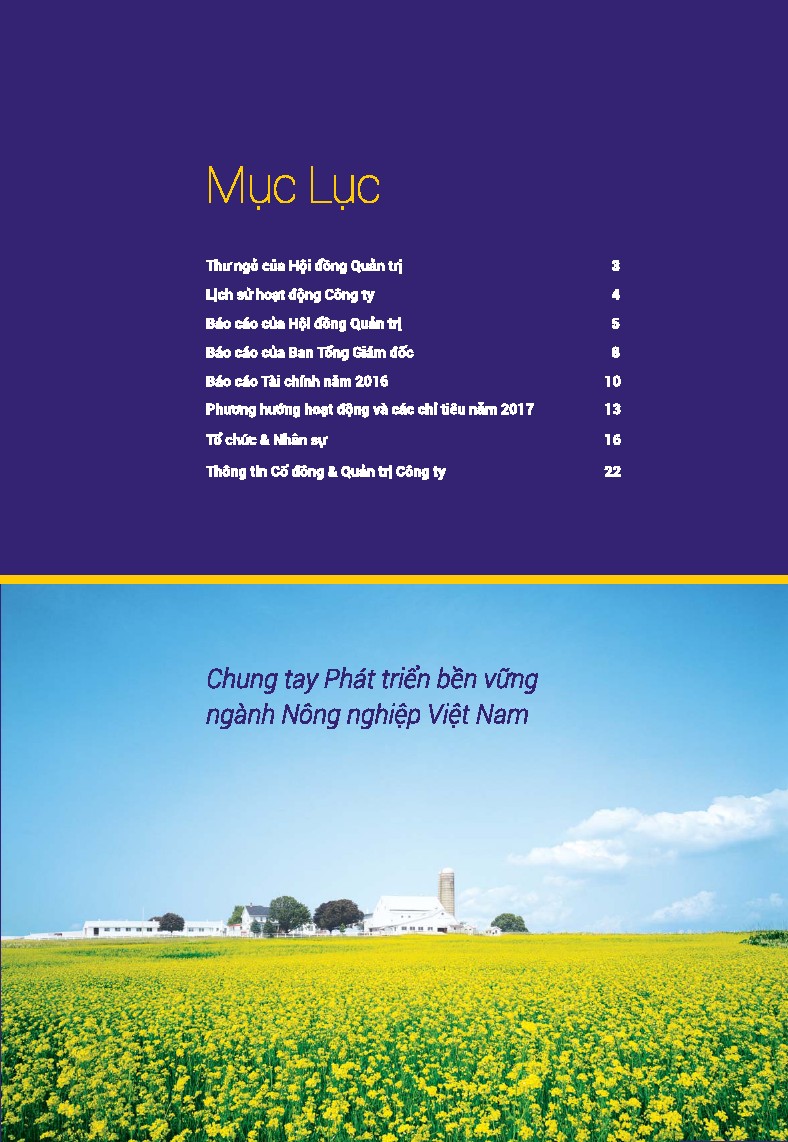 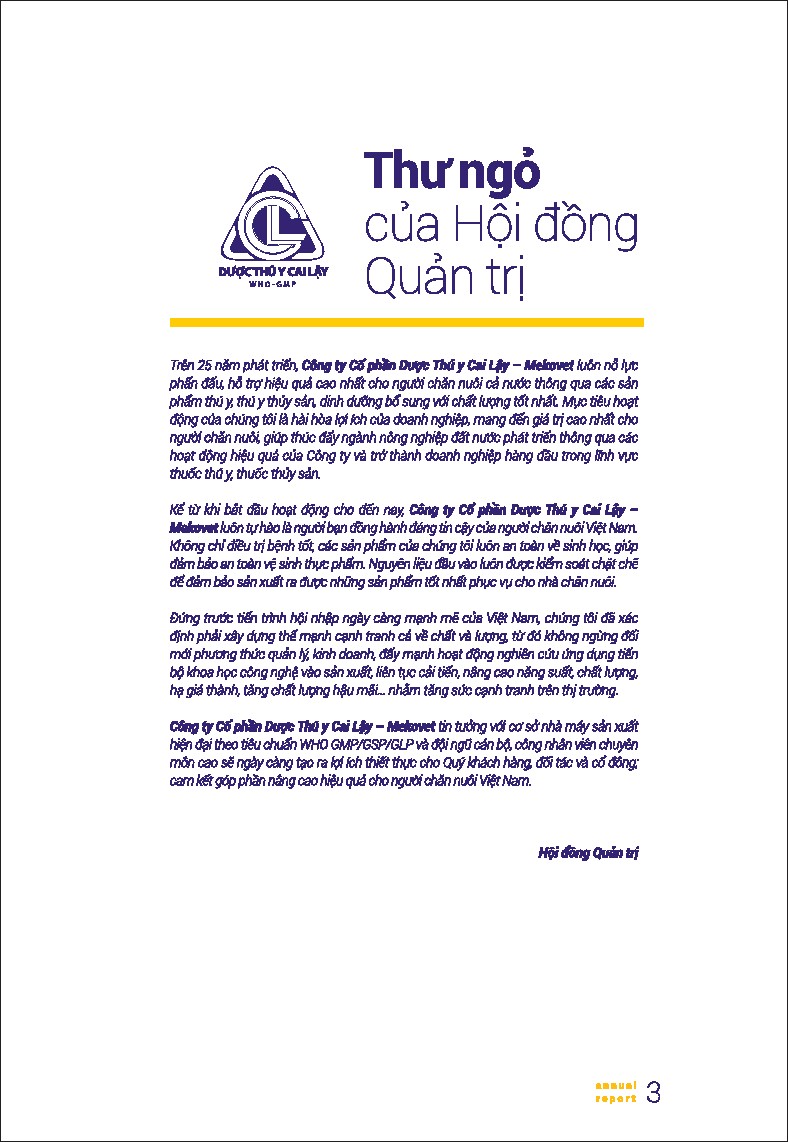 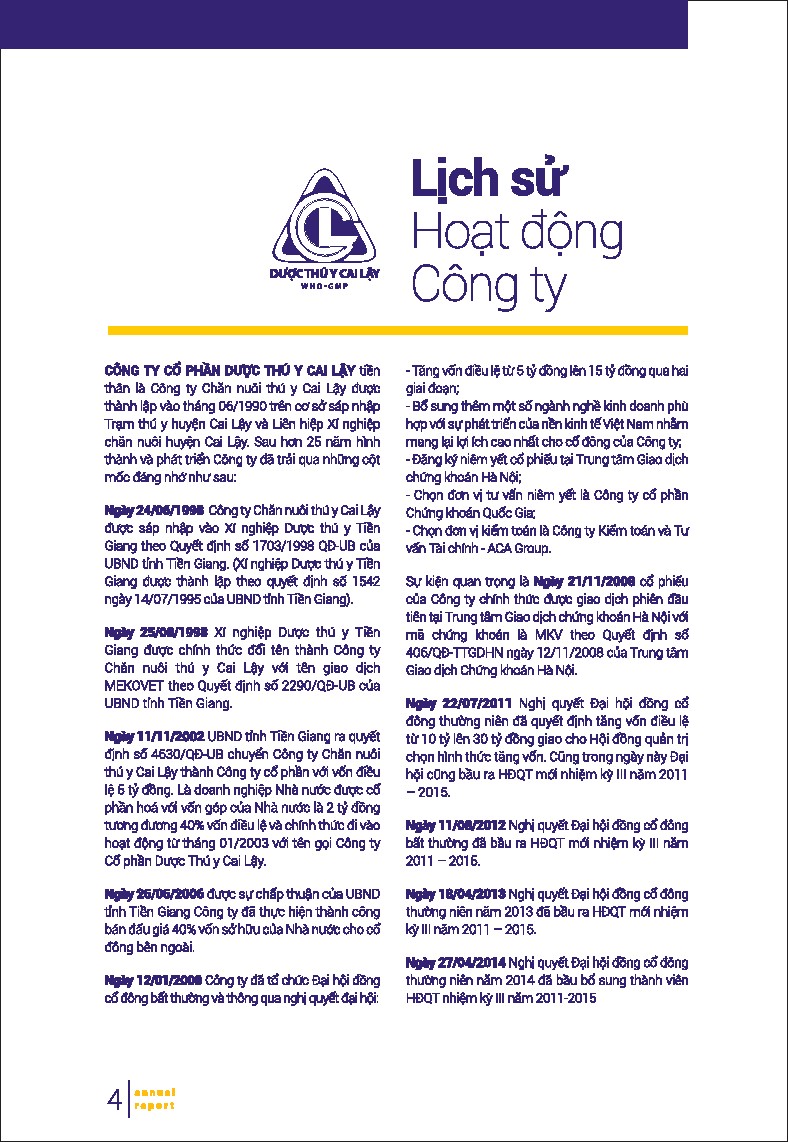 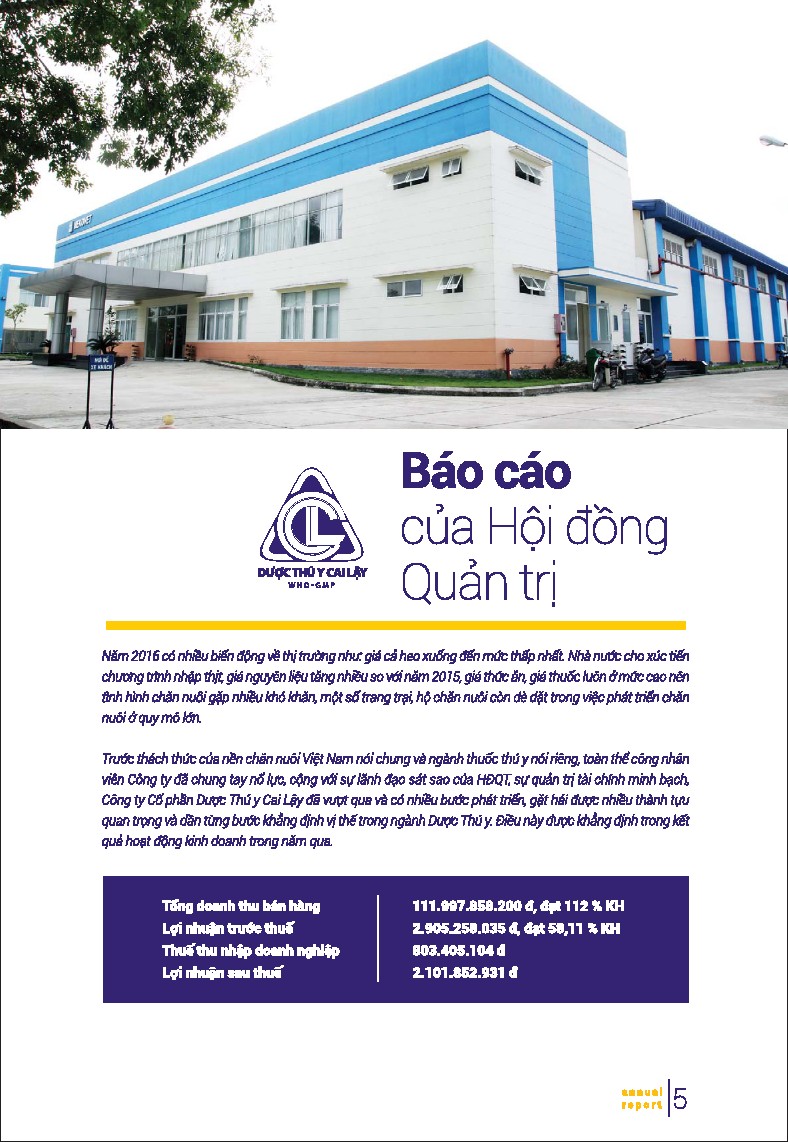 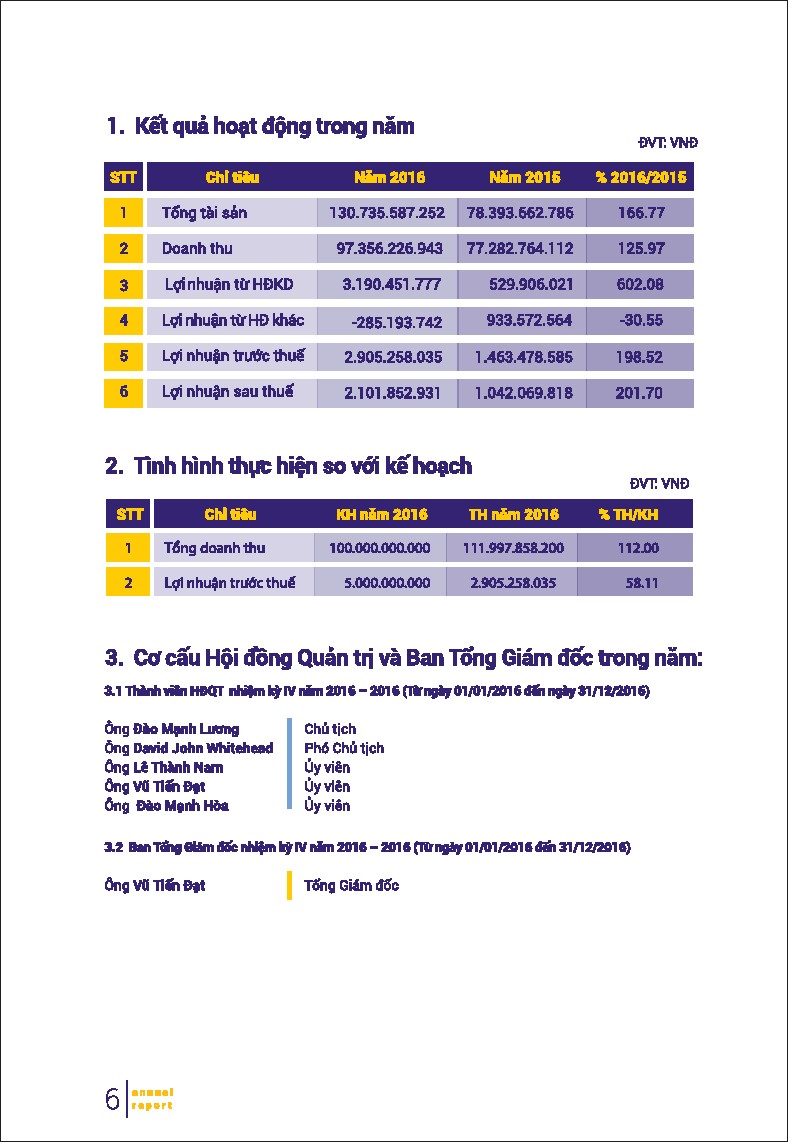 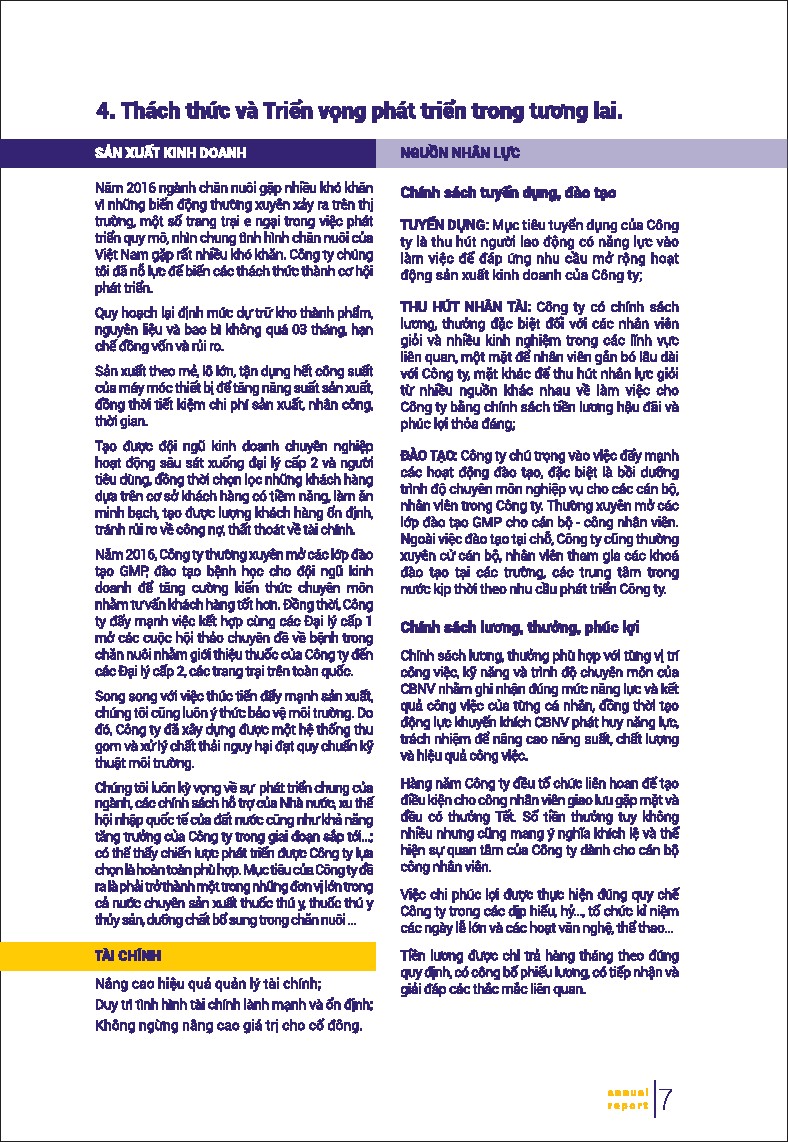 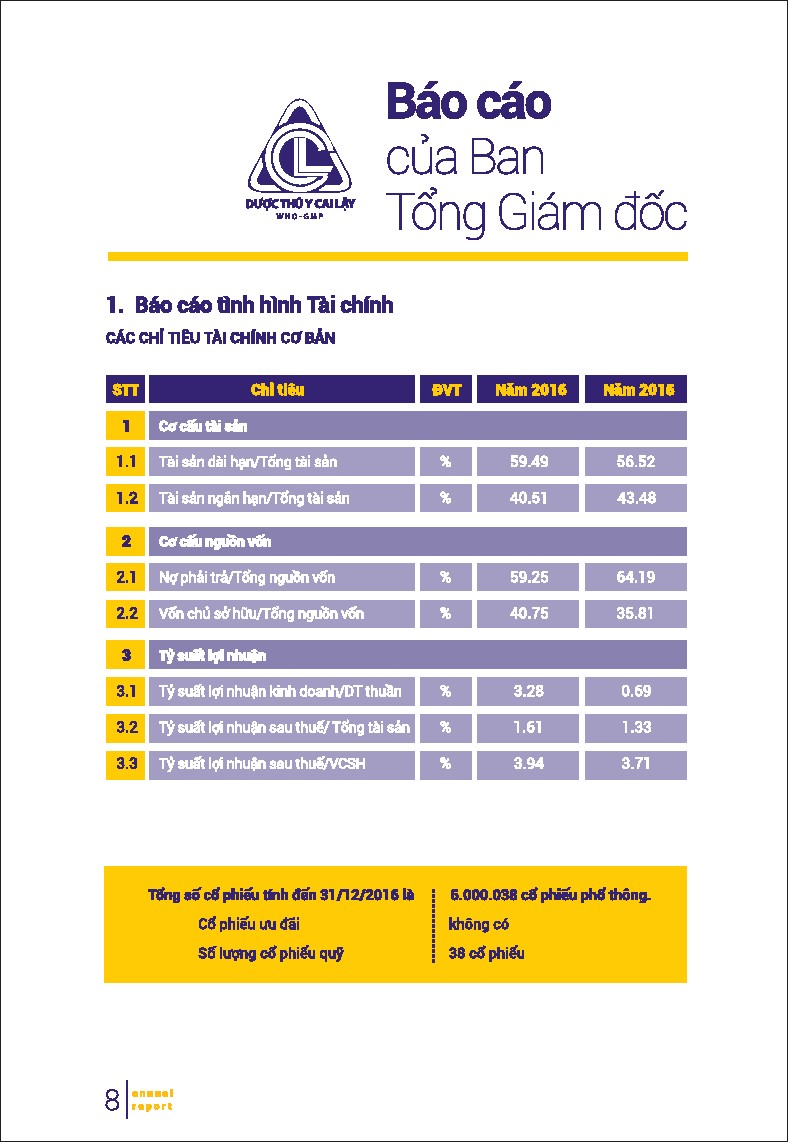 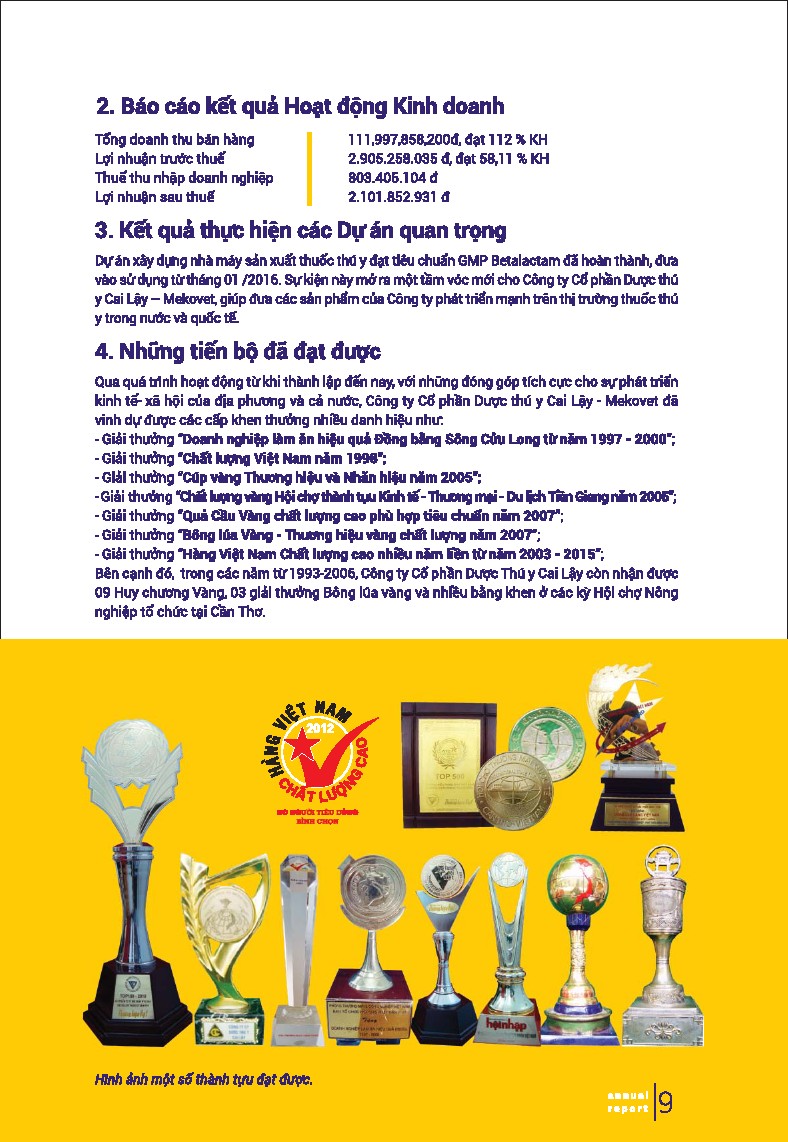 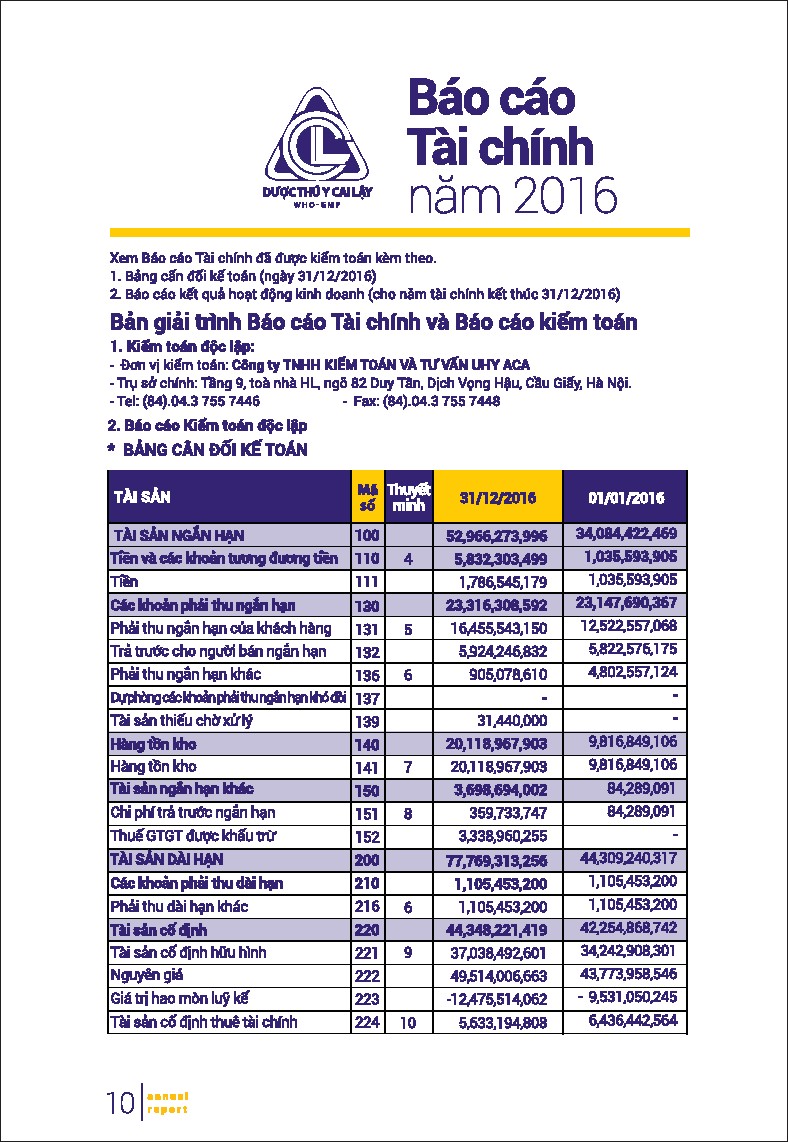 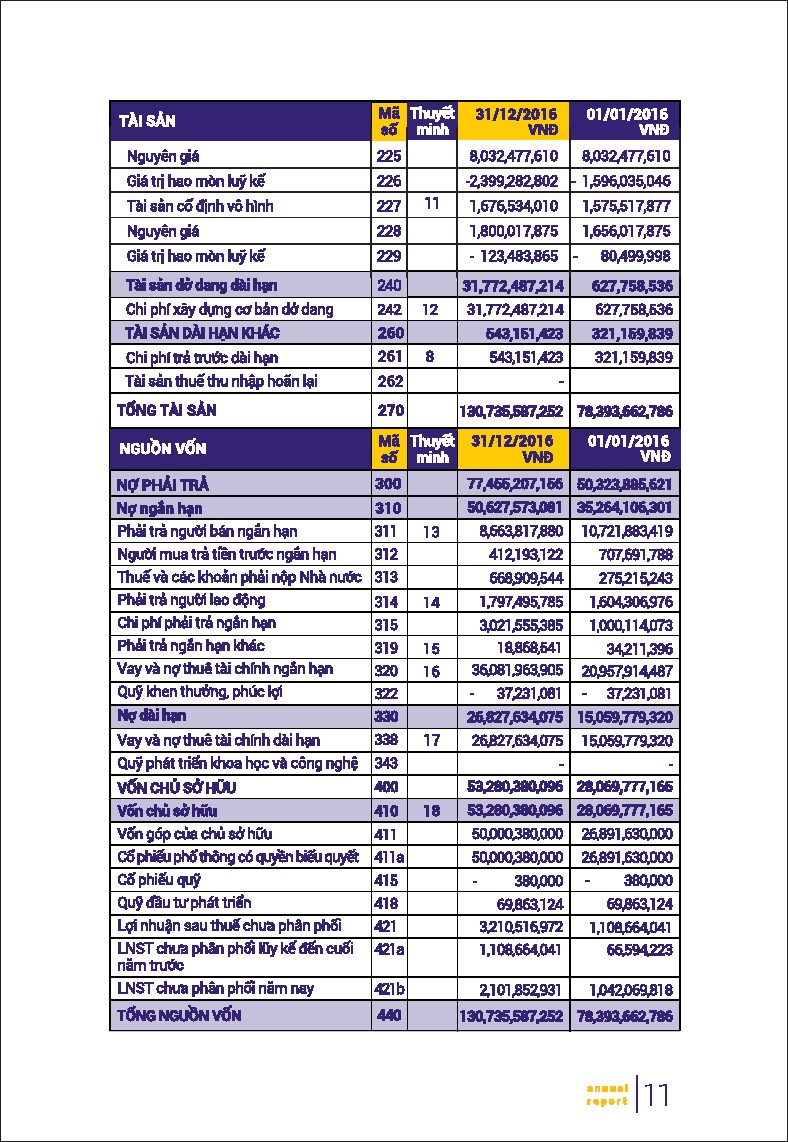 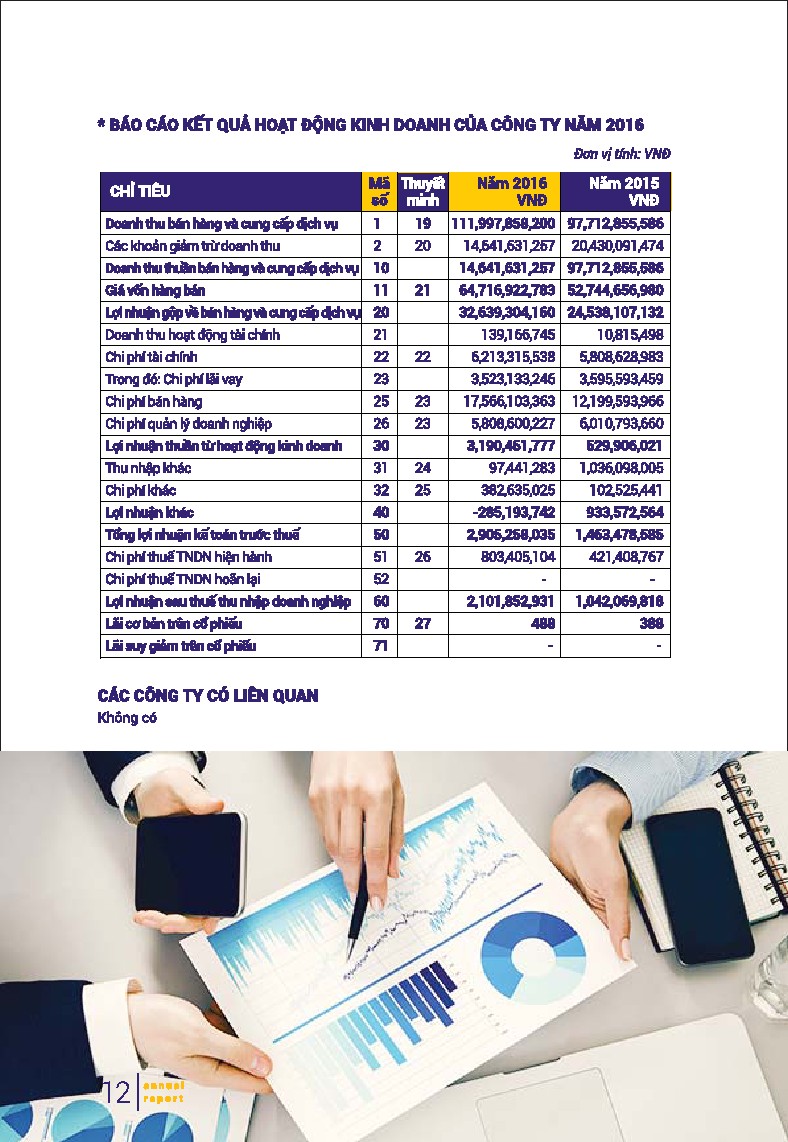 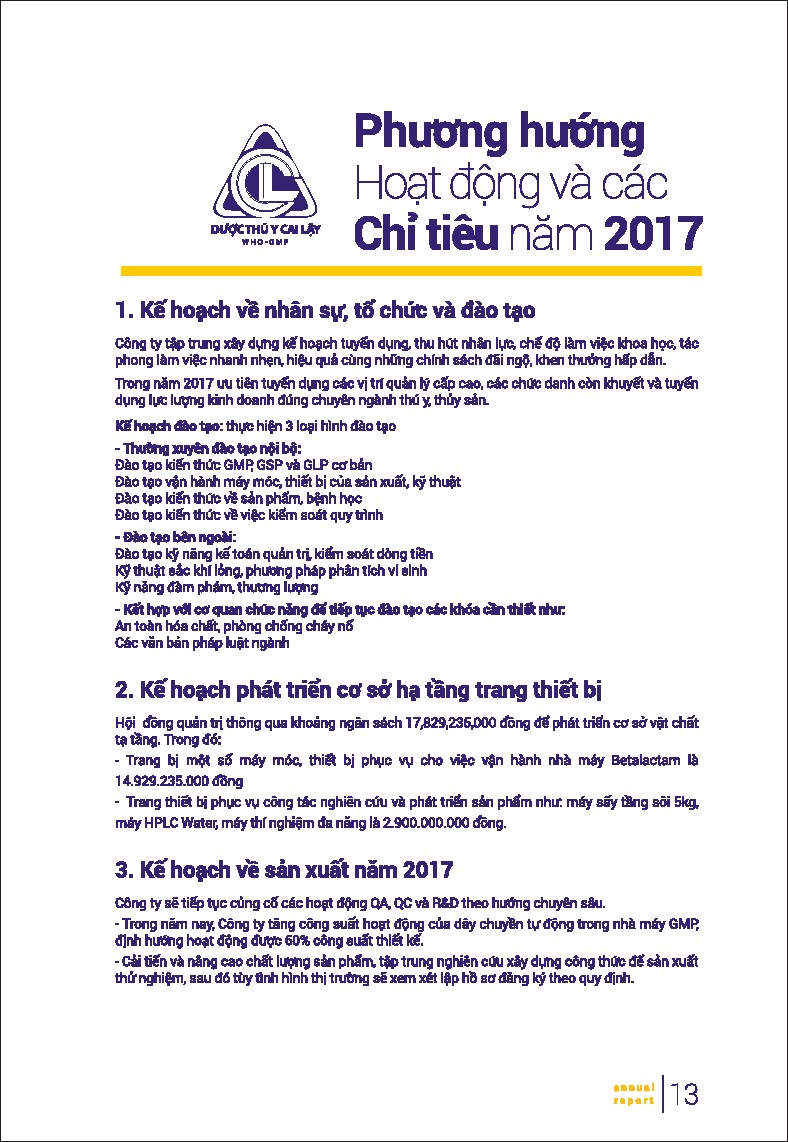 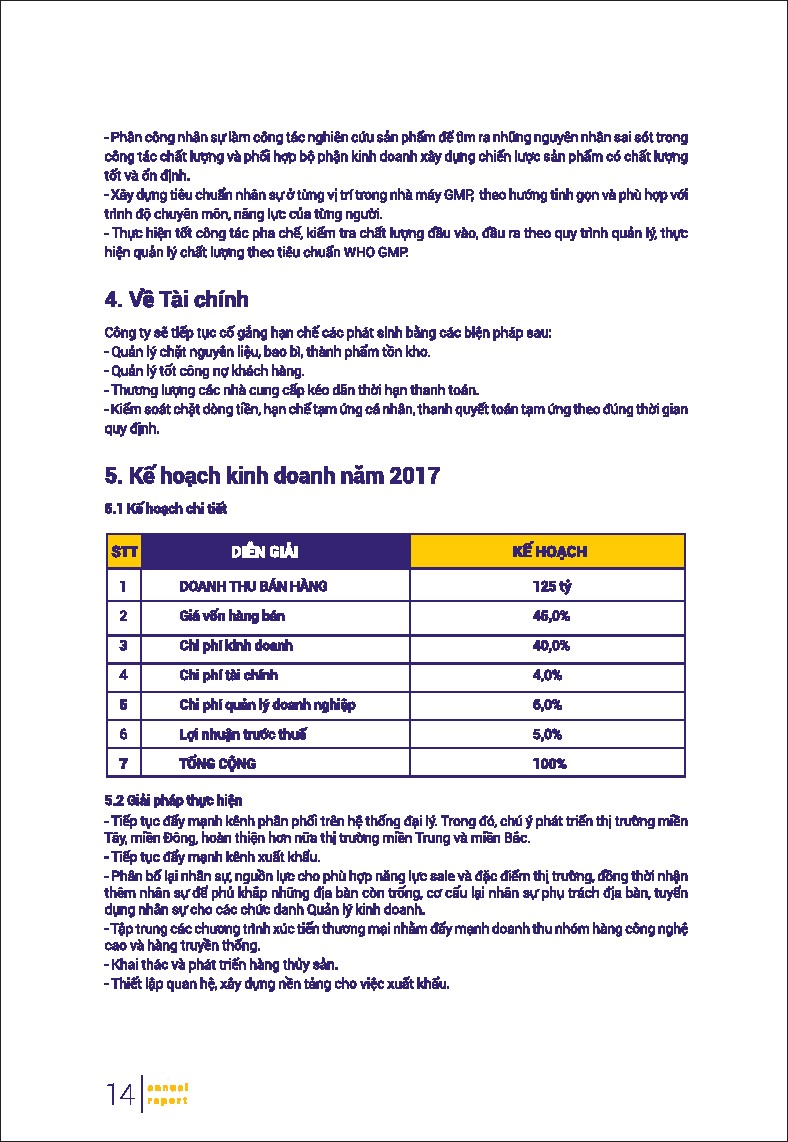 50,000,380,000 đồng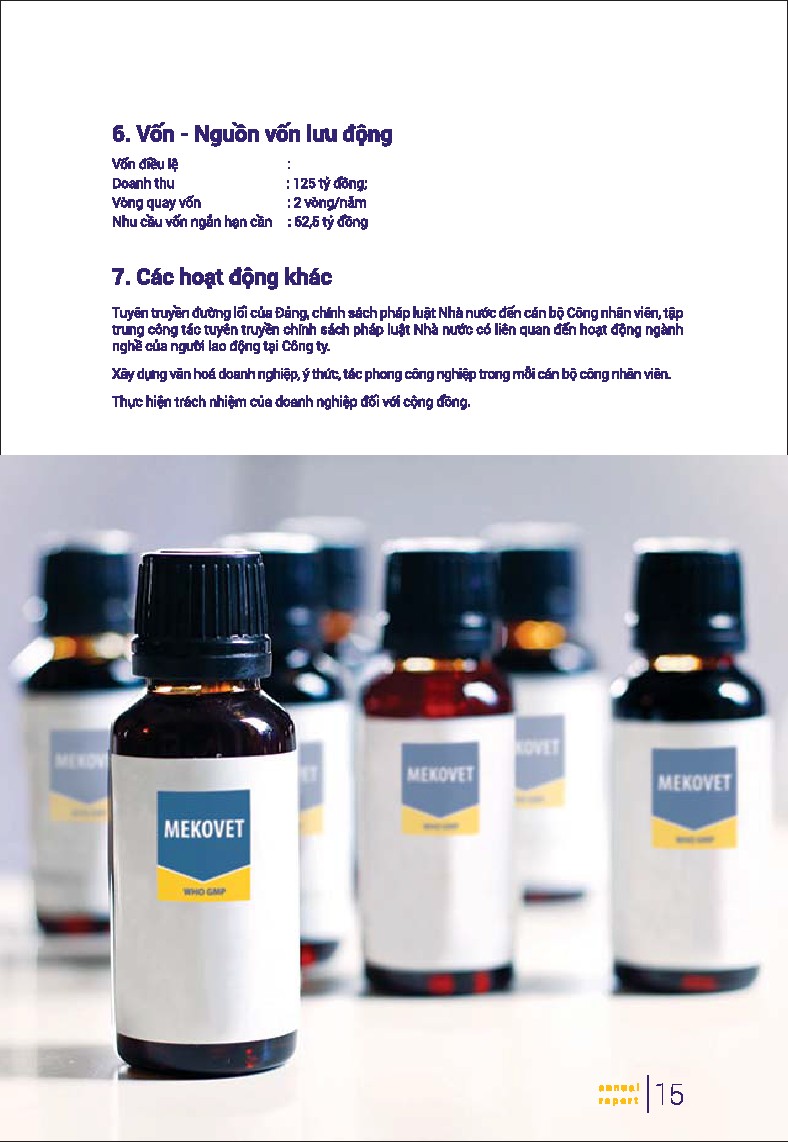 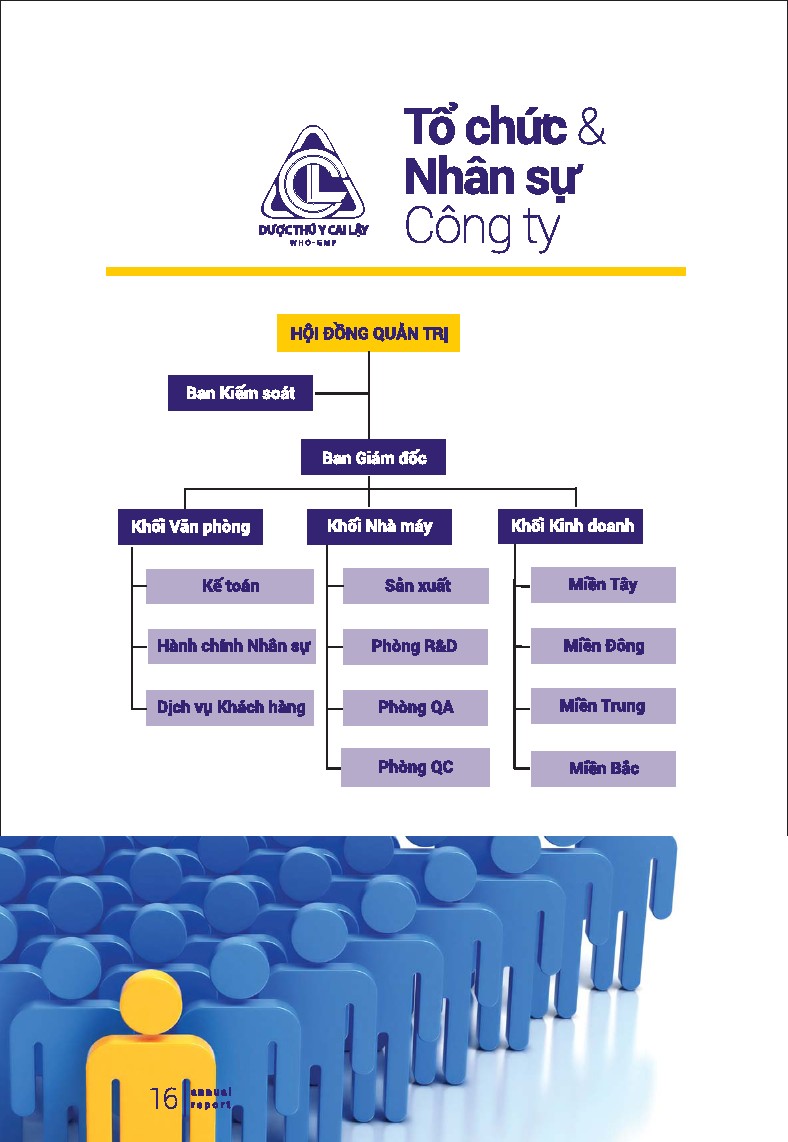 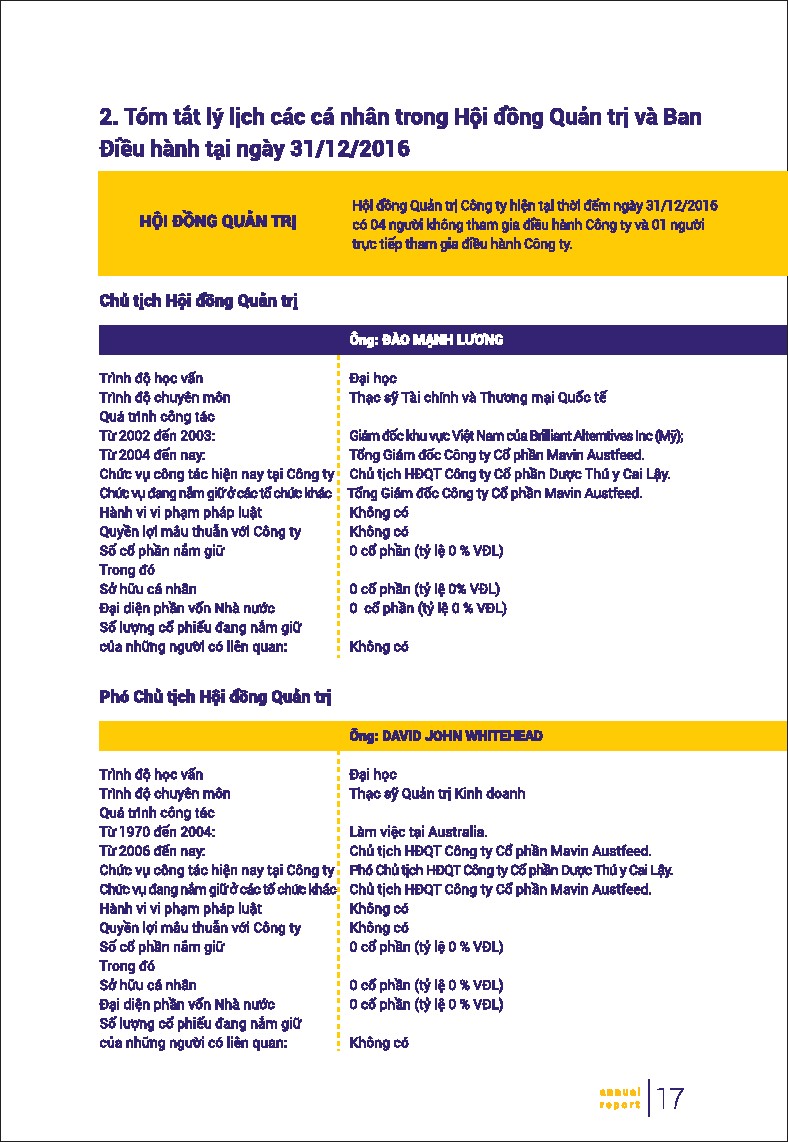 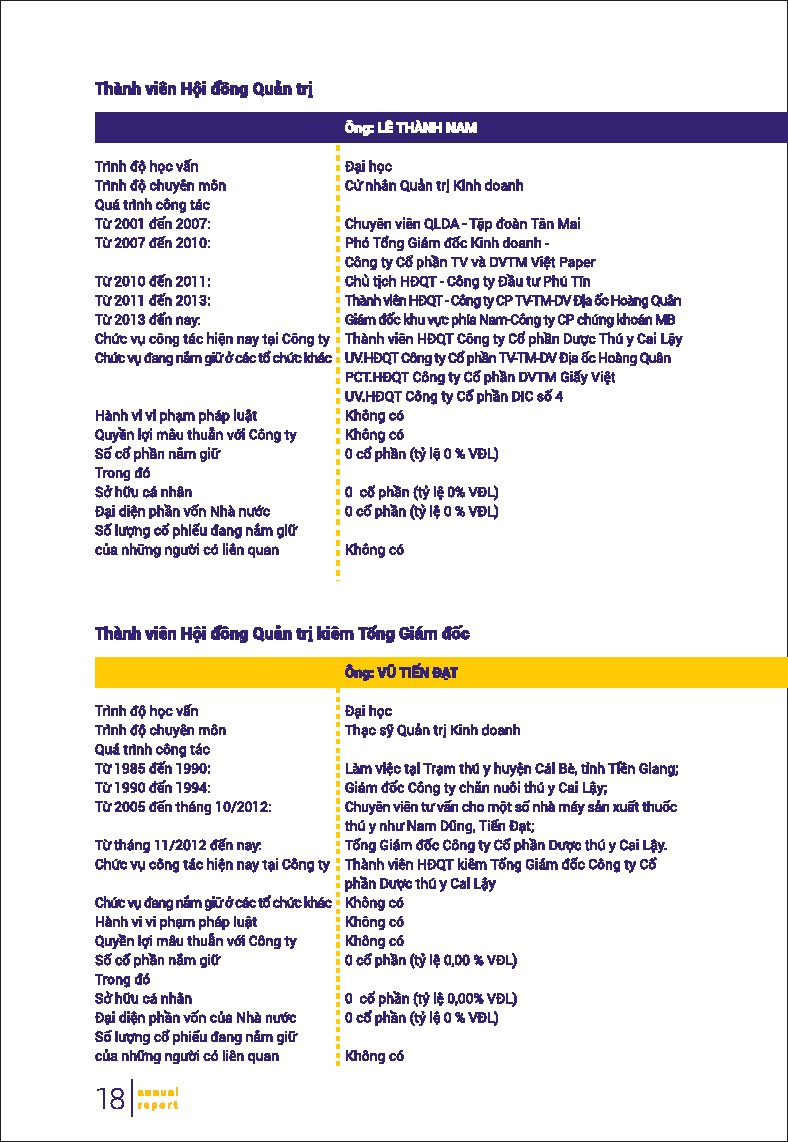 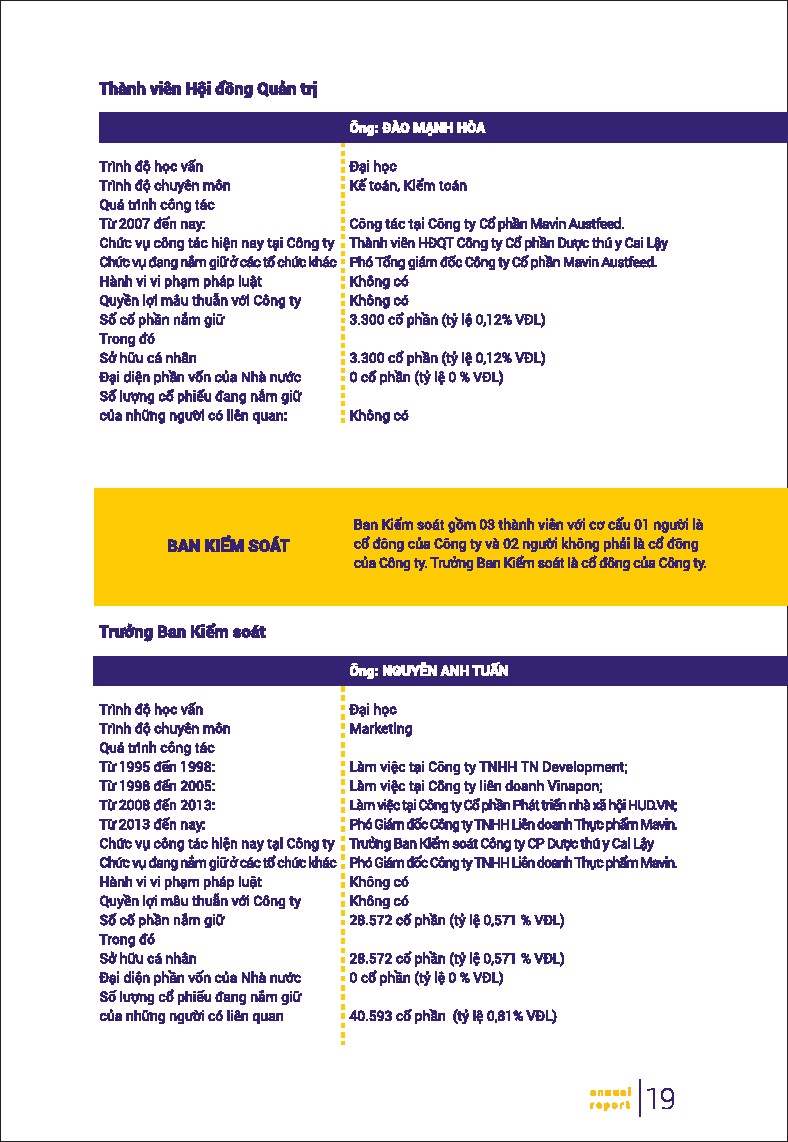 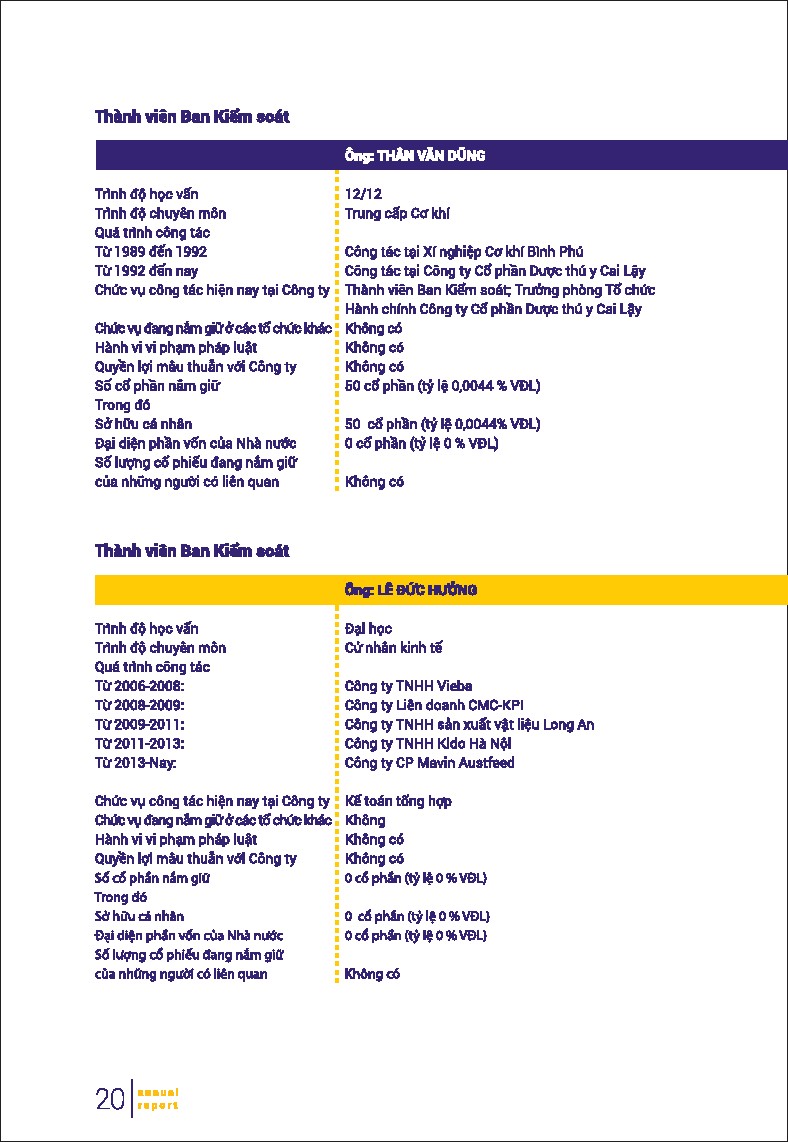 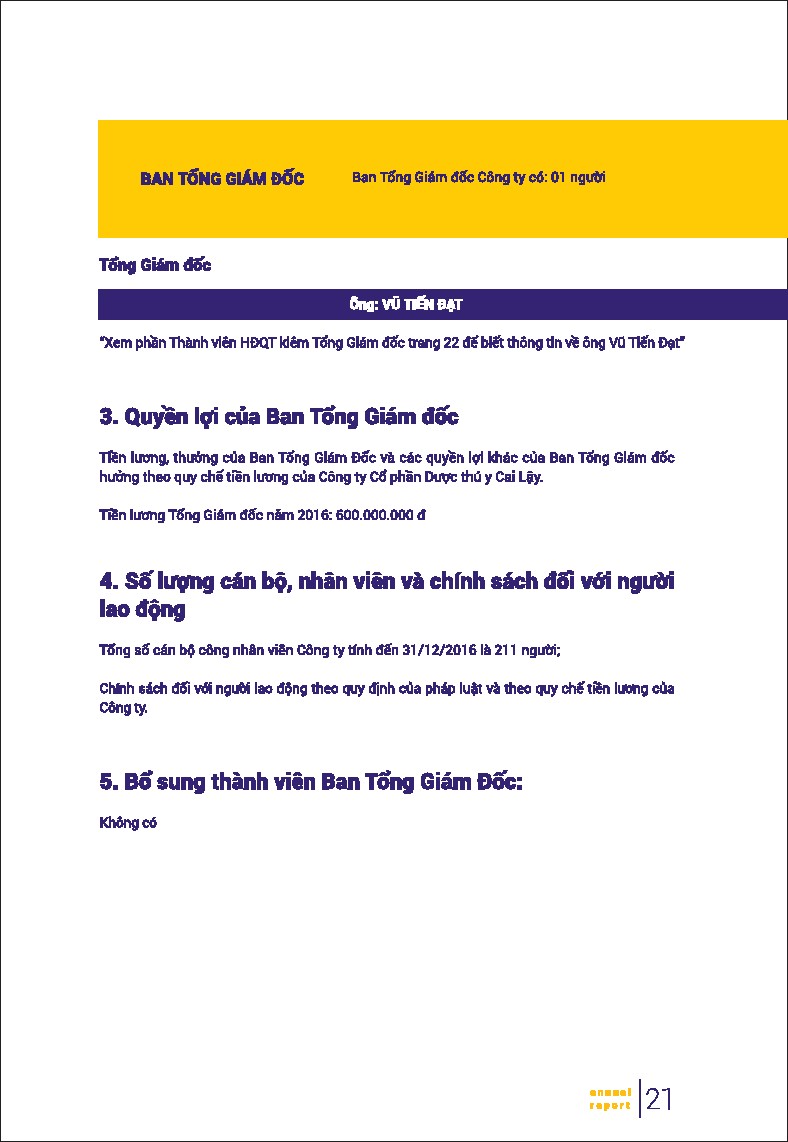 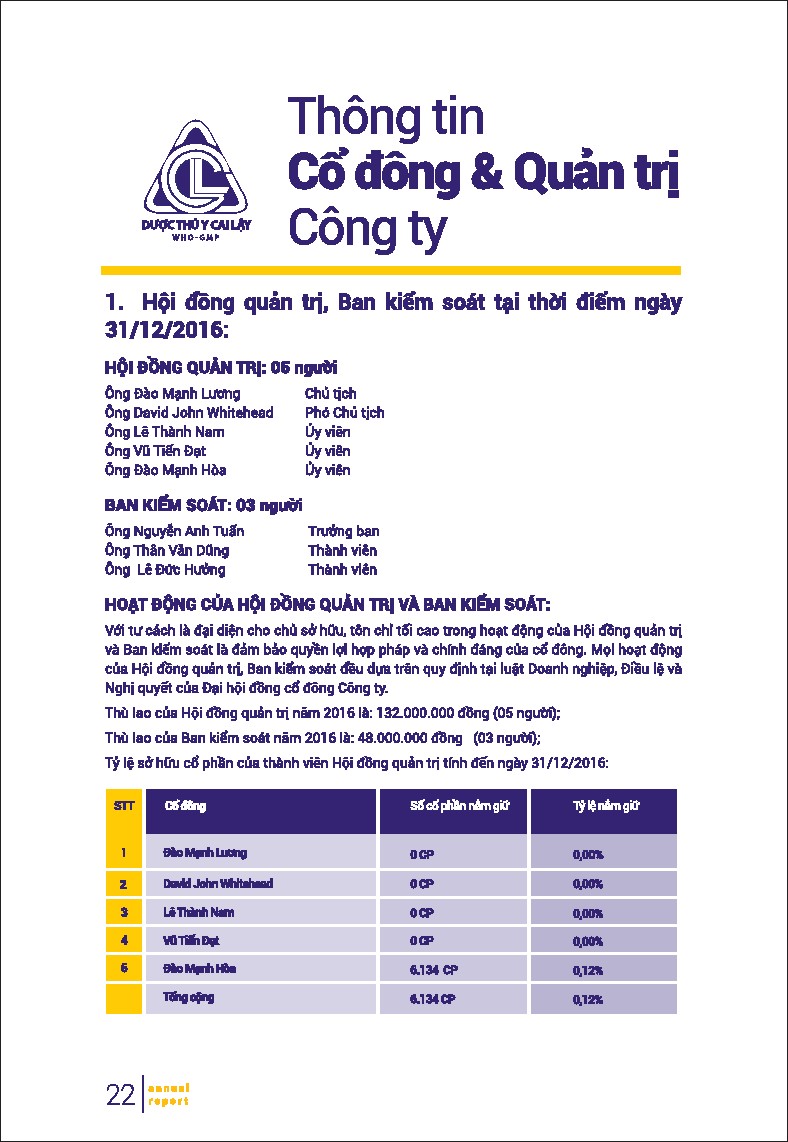 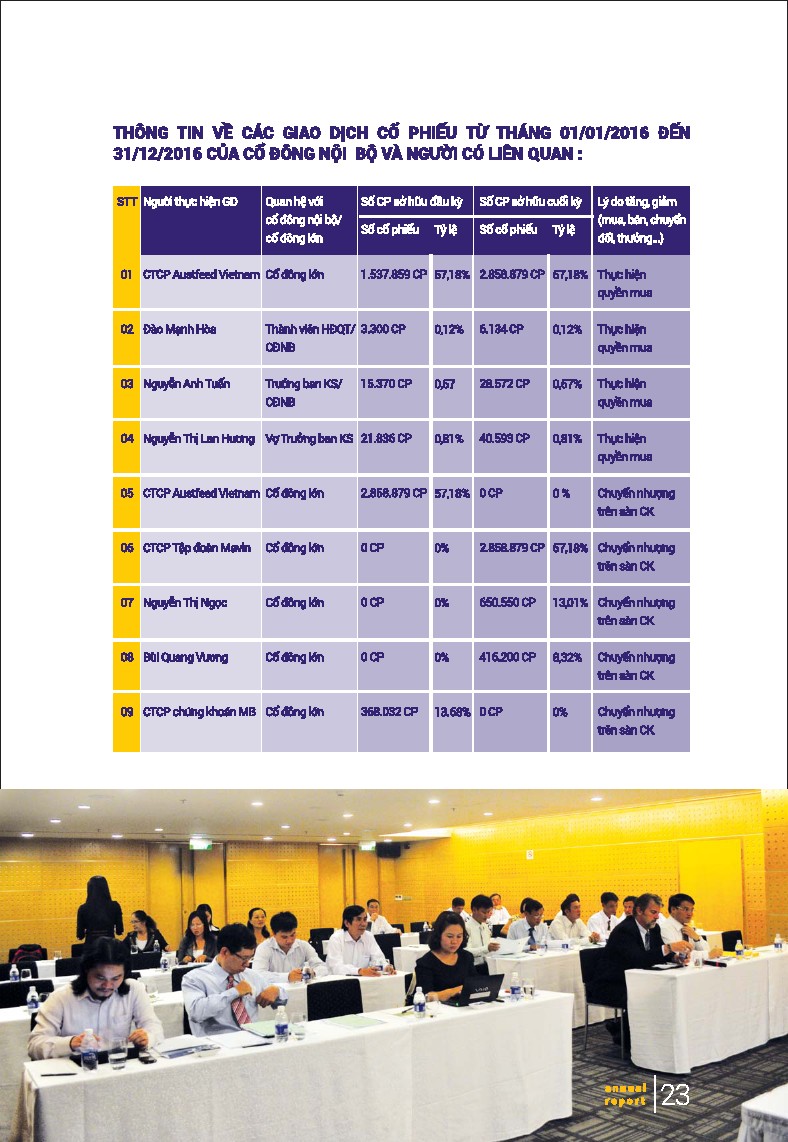 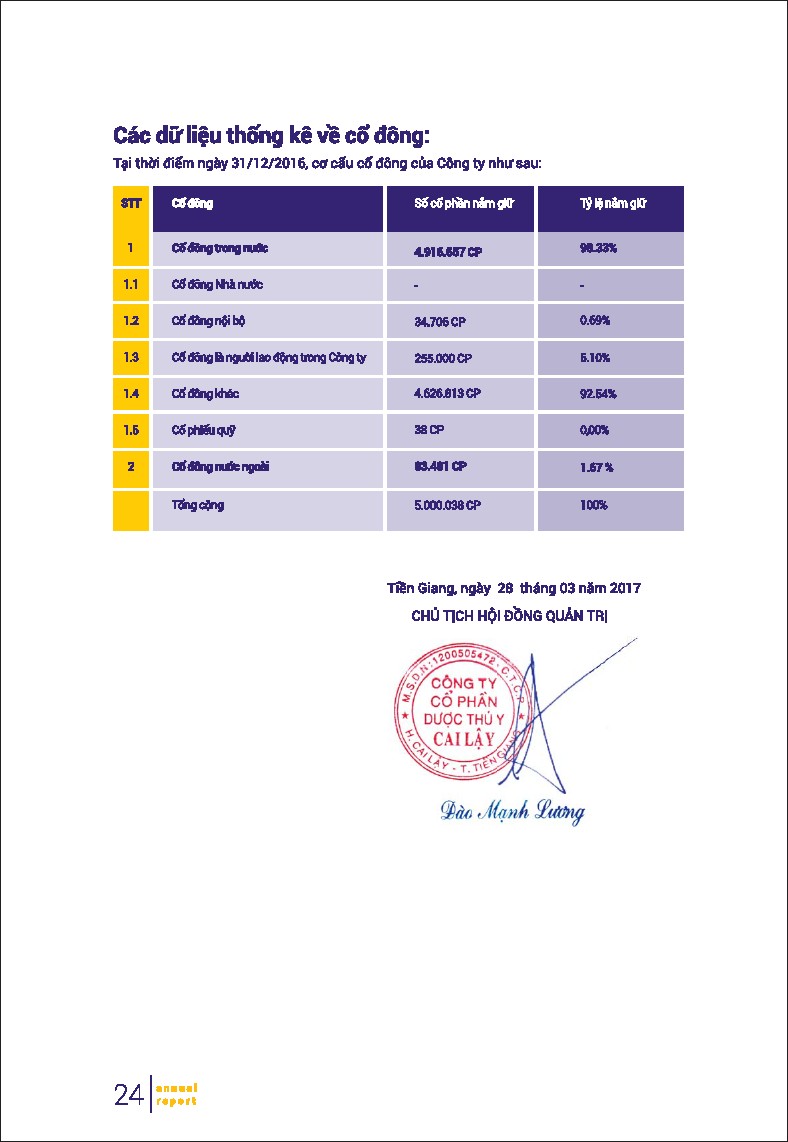 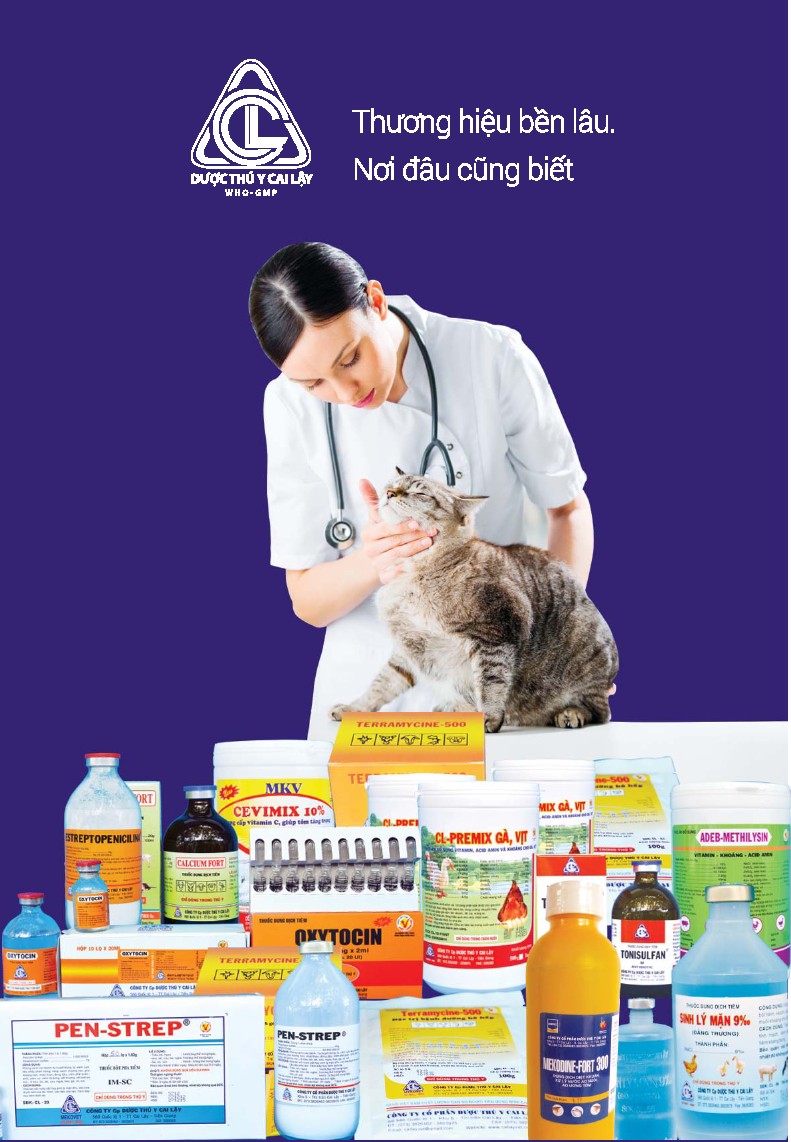 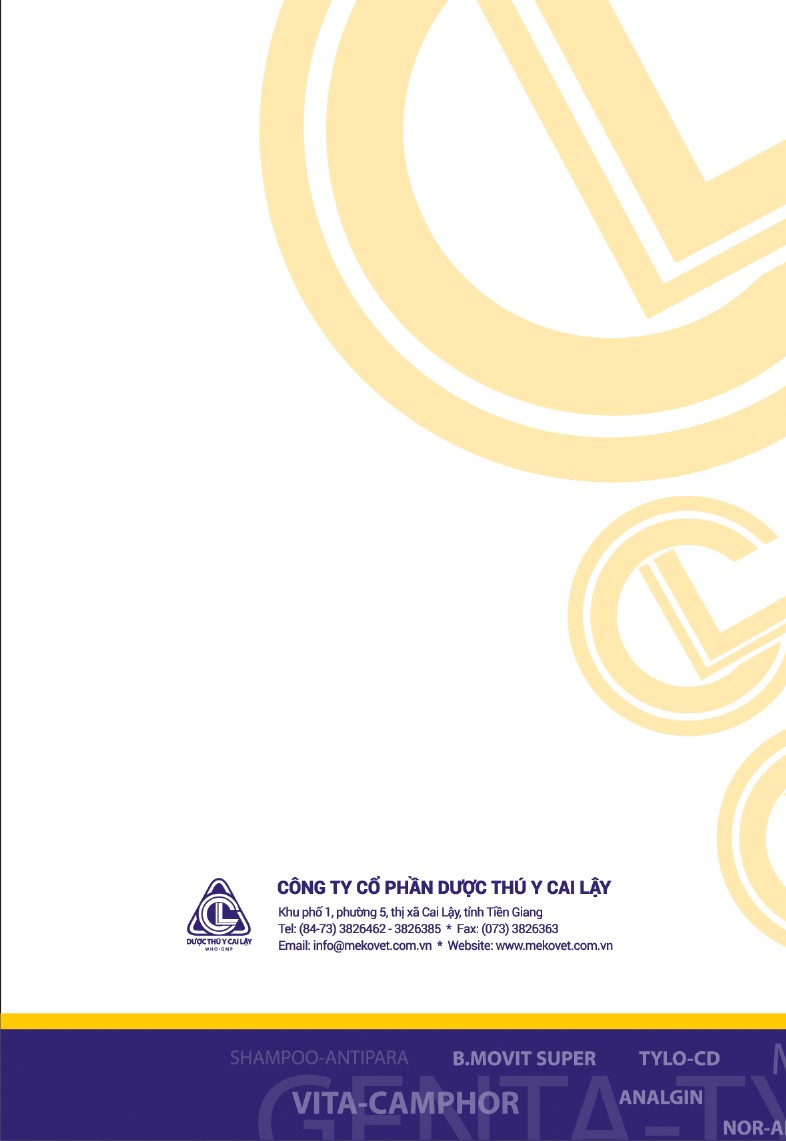 